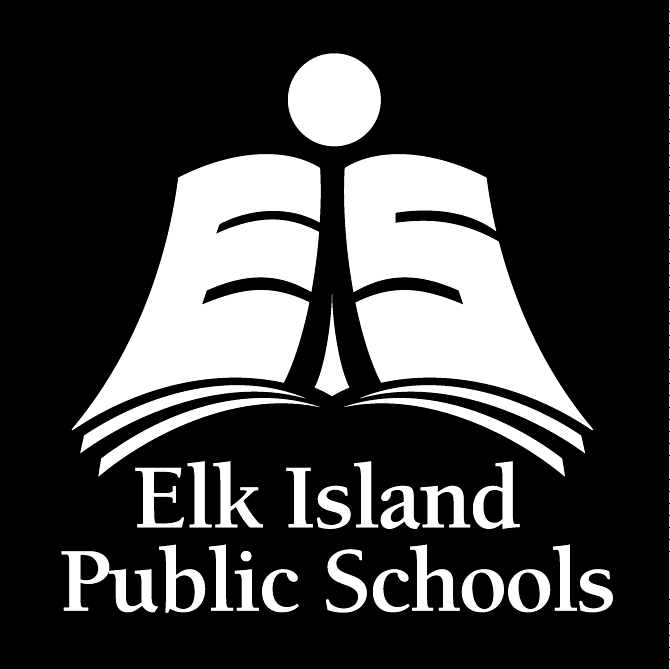 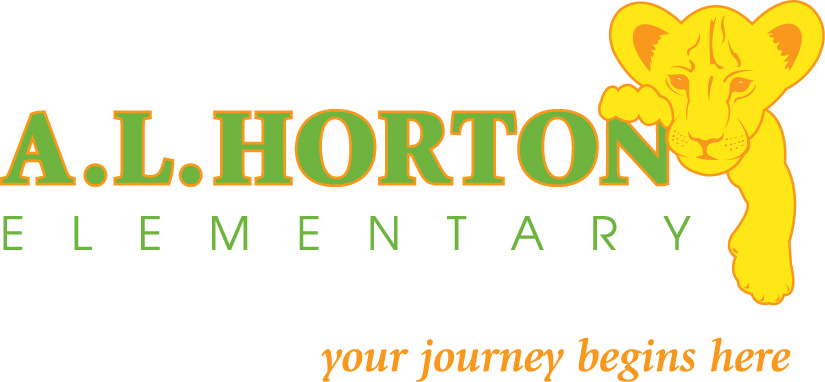 Links School Supply List2011-2012Each student is responsible for the purchase of his or her school supplies. Following is a list of supplies required by Links students for school opening. PLEASE HAVE ALL PROPERTY CLEARLY LABELLED WITH STUDENTS NAME.6	duotangs (1 each of red, yellow, orange, purple, green, blue) We will label 			them at school	2	two pocket folders2	scribblers (interlined for those in grades 1 to 3)	pencils (sharpened)6	erasers1	ruler1	package pencil crayons (sharpened)1	pair of scissors6	glue sticks1	pencil case1	pair of white-soled running shoes FOR GYM USE ONLY - NO BLACK SOLED SHOES	1	book bag	1	extra set of clothing 2	boxes of Kleenex (more will be required throughout the year)2	clear page protectorsAll materials need to be replaced as they are used or lost.Please have students bring supplies on the first day of school.